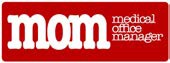 Why you need this policy:There’s no point in having any policies, procedures, and standards unless you’re prepared to discipline employees who disobey them. The problem is that discipline is not onlyunpleasant but likely to result in some form of legal grievance, especially if the employee belongs to a union. That means you’ll end up having to defend your action before an arbitrator or court.How this policy helps you:Luckily, there’s a technique you can use to make punishments stick if they’re challenged later on. Better yet, this technique can help you straighten out wayward employees and avoid showdowns. The technique is called progressive discipline and it involves imposing a series of gradually sterner punishments.It usually starts with warnings for a first offense, mounts to suspensions and ultimately dismissal. At each stage youconfront the employee, explain what he did wrong, impose the appropriate punishment and warn him to clean up his act.How to use this policy:You must establish a written policy or procedure giving you the right to use progressive discipline. This Model Policy is a fairly generic version, which allows for warnings, followed by suspension and ultimately termination. But you’ll need to modify the Model Policy to reflect your own progressive discipline procedures and the terms of discipline provisionscontained in any applicable collective bargaining agreements (if your employees are in a union).Model Policy: Progressive Discipline and Employee Termination	2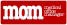 Progressive Discipline and Employee Termination PolicyStatement of policyAlthough XYZ Medical Group is prepared to use discipline to enforce its Code of Conduct and organizational policies,procedures, and standards, management of XYZ Medical Group will also, where circumstances permit, seek to apply discipline in a progressive manner that involves: Notifying employees of their wrongdoing; Providing employees a fair opportunity to correct their violations; and Imposing harsher discipline for repeat offenses up to and including termination when XYZ Medical Group determines that progressive discipline has run its course and no longer offers a reasonable chance to redeem the employee.Purpose of policyXYZ Medical Group has established this Progressive Discipline Policy to explain the organization will use progressive discipline to hold employees accountable and provide the basis for effective and fair enforcement of its Code of Conduct, policies, procedures, and standards.Scope—serious offenses not subject to progressive disciplineThis policy applies to employee offenses that can be corrected. XYZ Medical Group reserves the right to impose more serious penalties up to and including immediate termination without following the sequence provided under this progressive discipline policy in response to offenses XYZ Medical Group deems highly serious and permanently damaging to the employer-employee relationship, including but not limited to, acts of violence, theft, deliberate violations of patient privacy or trust, insolence and insubordination. Such serious offenses may result in immediate termination without warning or suspension even if they represent an employee’s first offense.Verbal warningEmployees who commit a first offense will receive one verbal warning. Upon receiving a verbal warning, the employee will be given an explanation of the infraction and corrective action required, an opportunity to explain and notification that further offenses will result in more serious penalties. A note stating